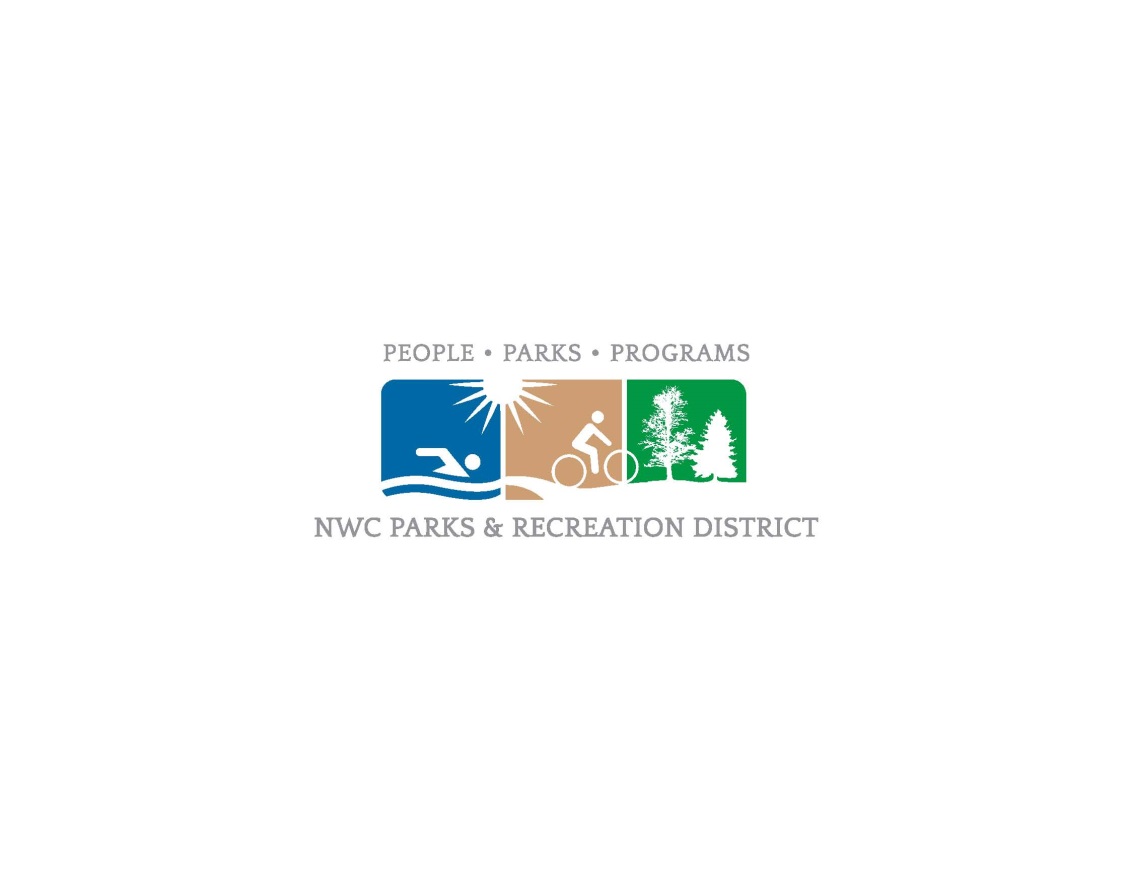 Northern Wasco County Parks and Recreation DistrictBoard Meeting MinutesApril 19th 2023NWCPRD, 602 W. 2nd Street, The Dalles, OR 97058Brewster Whitmire called the meeting to order at 5:34 pm. BOARD MEMBERS PRESENT: Brewster Whitmire, Annette Byers. BOARD MEMBERS EXCUSED: Tracy Dugick, Rachel Carter, Ellen Woods. STAFF PRESENT: Scott Baker, Kailynn Elliott, Todd Wheeler.STAFF EXCUSED: None.OTHERS PRESENT: District Council, Andrew Myers. GUEST PRESENT: Kasey McCullough.APPROVAL OF AGENDA: Did not have quorum. APPROVAL OF MINUTES: Did not have quorum.ORAL COMMUNICATION FROM THE AUDIENCE: None.FINANCIAL REPORT:75% of the way through the fiscal year. The District brought in $1,123,069 in current year tax. The District brought in an additional $16,163 in Transient Room Tax this month. Admin expenses are on track. Parks expenses, we are down $27,000 from this time last year. Nothing new to report in Recreation yet. Aquatics, this is the first month since we have made the adjustments from the Supplemental budget, moving $49,663 from other contractual services to Capital Outlay. EXECUTIVE DIRECTORS REPORT:ODOT has requested our match for the Millcreek Greenway project to be deposited so that the project can get started. The new scoreboard has been installed at Sorosis softball field along with the sign dedicating the field in honor of Butch Hert has also been installed and looks great. The pump has been installed at Sorosis and is running. The District also spent $5k to do the concrete pour for the sidewalk at City Park which is now ADA compliant as well.CORRESPONDENCE: None.COMMITTEE REPORT: None. OLD BUSINESS: None.PUBLIC HEARING: None.NEW BUSINESS:Farmer’s Market 2023 Season Rates – Decision cannot be made until a quorum is met. URBAN RENEWAL REPORT: None.NEXT MEETING DATE:May 17th, 2023BOARD OF DIRECTORS REMARKS: ADJOURNMENT:Brewster Whitmire adjourned at 5:47pm.  FOLLOW UP ITEMS:Send Calendar Invite to the Board for the Hert Field DedicationAttested to:Board Chair						Board Secretary